 Programa de Atención a Personas con DiscapacidadDiagrama de flujo del Procedimiento para la Selección y Ejecución de Proyectos 1/5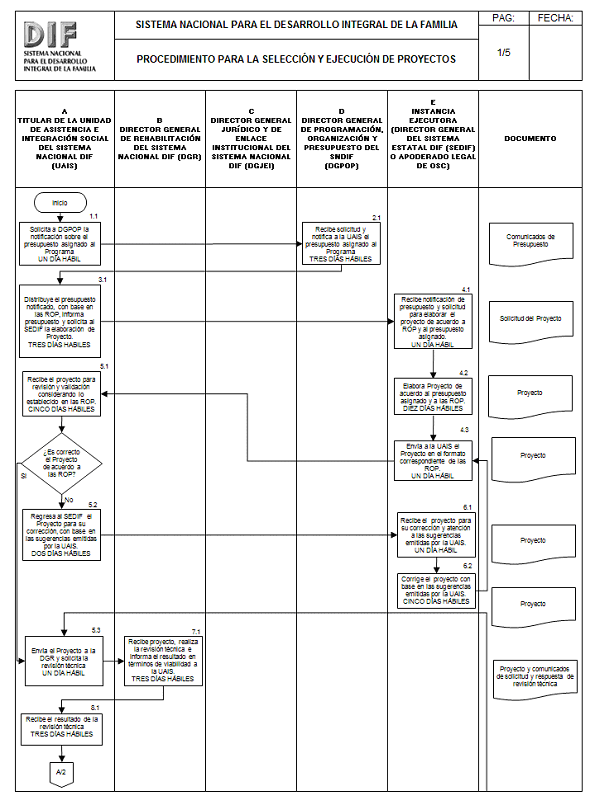 2/5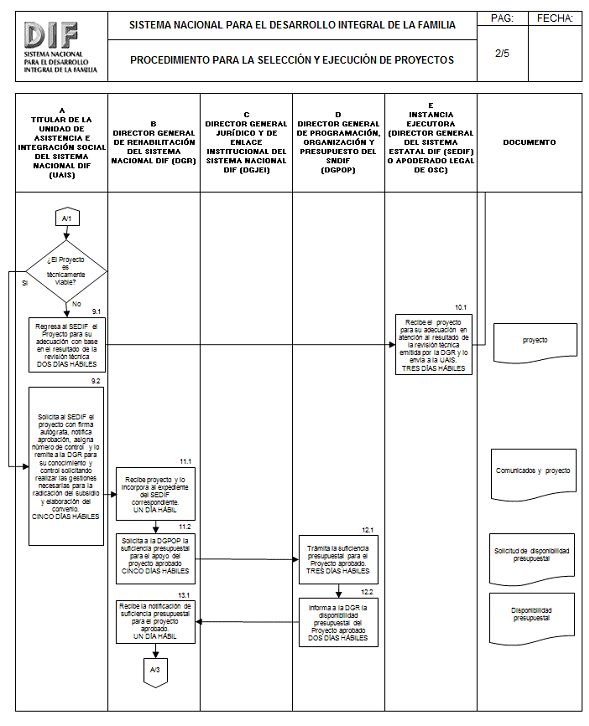 3/5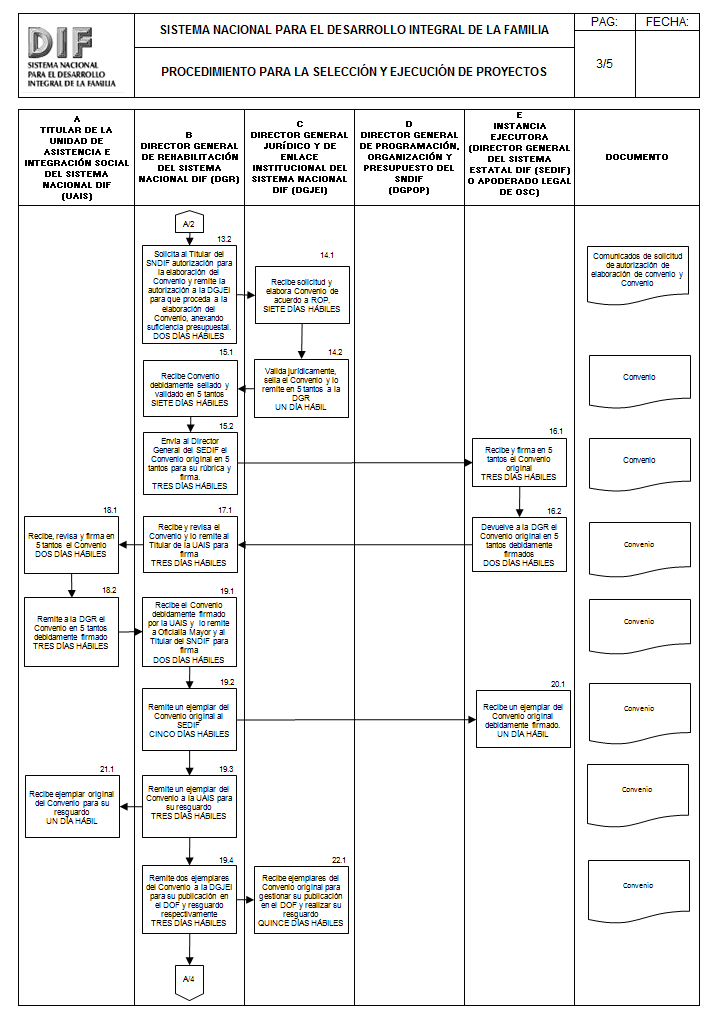 4/55/5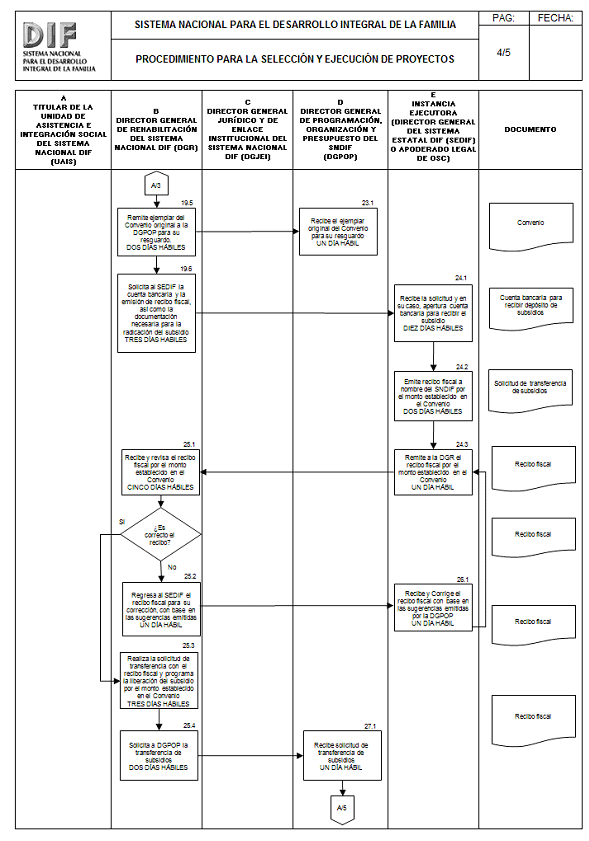 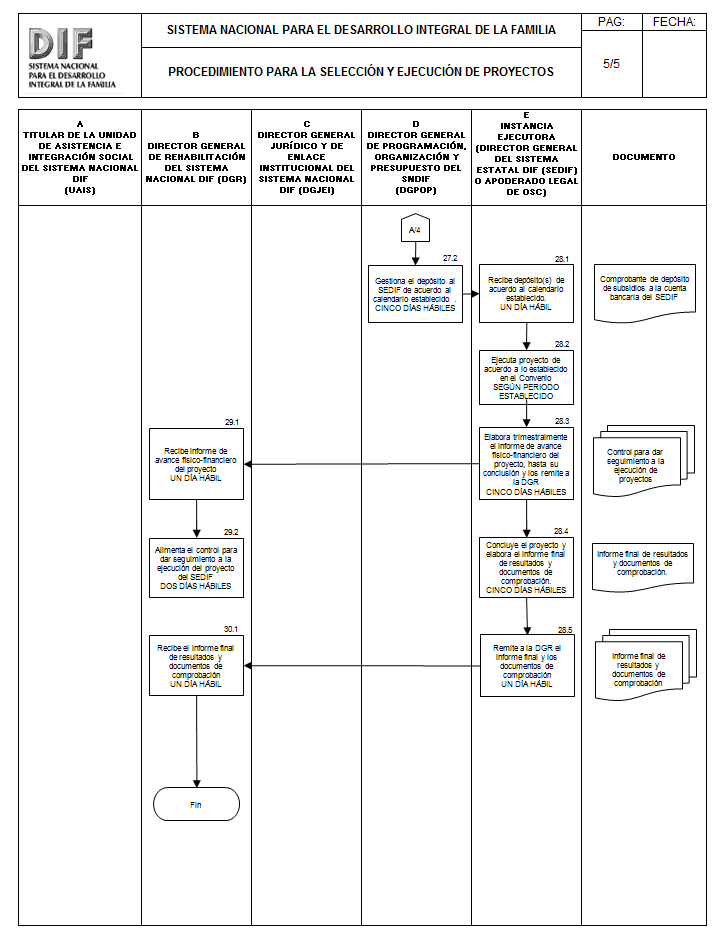 OBJETIVO: contribuir a que la población con discapacidad beneficiada por el Programa mejore su calidad de vida mediante acciones que promuevan su inclusión social.OBJETIVO: contribuir a que la población con discapacidad beneficiada por el Programa mejore su calidad de vida mediante acciones que promuevan su inclusión social.OBJETIVO: contribuir a que la población con discapacidad beneficiada por el Programa mejore su calidad de vida mediante acciones que promuevan su inclusión social.COBERTURASECTORREQUIERE APORTACIÓNNacionalSaludNoBENEFICIARIOSBENEFICIARIOSBENEFICIARIOSLos Sistemas Estatales para el Desarrollo Integral de la Familia (SEDIF),  Sistemas Municipales para el Desarrollo Integral de la Familia  (SMDIF) y Organizaciones de la Sociedad Civil (OSC), que brinden atención a las Personas con Discapacidad, a través de sus proyectos alineados a este Programa.Los Sistemas Estatales para el Desarrollo Integral de la Familia (SEDIF),  Sistemas Municipales para el Desarrollo Integral de la Familia  (SMDIF) y Organizaciones de la Sociedad Civil (OSC), que brinden atención a las Personas con Discapacidad, a través de sus proyectos alineados a este Programa.Los Sistemas Estatales para el Desarrollo Integral de la Familia (SEDIF),  Sistemas Municipales para el Desarrollo Integral de la Familia  (SMDIF) y Organizaciones de la Sociedad Civil (OSC), que brinden atención a las Personas con Discapacidad, a través de sus proyectos alineados a este Programa.REQUISITOS PARA LAS INSTANCIAS EJECUTORAS DEL PROGRAMALas Instancias Ejecutoras deberán presentar a la UAIS, a través de oficio, su Proyecto en el Formato para la Identificación y Validación de Proyectos que en su caso corresponda (Anexo 2 y Anexo 2A). Dichos Proyectos deberán cumplir con lo establecido en el numeral 6.1, así como con el resto de las características planteadas en las Reglas. Estos Proyectos deberán ser presentados durante el primer trimestre del año. Con el propósito de cumplir con lo anterior, las Instancias Ejecutoras podrán dirigirse a Prolongación Xochicalco 947 Segundo Piso, Colonia Santa Cruz Atoyac, Delegación Benito Juárez, Código Postal 03310, México Distrito Federal, o comunicarse al número telefónico 01 (55) 3003 2200, extensiones 4021 o 4012. Los Proyectos presentados por los SEDIF, serán elaborados en el Formato para la Identificación y Validación de Proyectos para SEDIF (Anexo 2). Los Proyectos presentados por las OSC, serán elaborados en el Formato para la Identificación y Validación de Proyectos para OSC (Anexo 2A). Cuando las Instancias Ejecutoras sean los SMDIF, deberán enviar sus proyectos a través del SEDIF que les corresponda. Los recursos no asignados a proyectos durante el primer trimestre del año, se regirá por lo dispuesto en las Reglas, así como por lo que al efecto determine la instancia normativa. De forma adicional a los requisitos previamente planteados, las OSC que pretendan ser Instancias Ejecutoras, deberán: a) Contar con recibos que reúnan los requisitos establecidos en las disposiciones fiscales aplicables; b) Que el objeto social de la OSC sea congruente con los objetivos del Programa; c) Estar inscritas en el RFOSC y mantener actualizada, conforme a la LFFAROSC, la información correspondiente a vigencia de su representación legal, objeto social, domicilio legal, órganos de gobierno y dirección; d) Estar Inscritas en el Directorio Nacional de las Instituciones de Asistencia Social, en los términos establecidos en el capítulo VIII de la Ley de Asistencia Social; e) Declarar bajo protesta de decir verdad, no llevar a cabo acciones de proselitismo hacia partidos políticos, asociación política nacional, sindicato o religión alguna y no tener entre sus directivos o representantes a funcionarios públicos, representantes de elección popular o miembros del Poder Judicial, de cualquiera de los tres órdenes de gobierno; f) Haber cumplido con las obligaciones en los términos a que se refieren los artículos 7, fracción V de la LFFAROSC y el 14 de su Reglamento, y g) Las Instancias Ejecutoras, deberán contar con una cuenta bancaria específica que identifique los recursos que se otorgarán a través de este Programa, que los distinga de cualquier otro Programa federal, local o municipal o de recursos adicionales de organismos del sector privado y otras organizaciones. No será necesario abrir una nueva cuenta, si la del ejercicio anterior continúa vigente. En caso de que se trate de una cuenta bancaria nueva, deberán presentar, a la instancia coordinadora nacional del programa, la constancia de la institución financiera sobre la existencia de la cuenta de cheques abierta a nombre del beneficiario, que incluya el número de cuenta con 11 posiciones, así como la Clave Bancaria Estandarizada (CLABE) con 18 posiciones, que permita realizar transferencias electrónicas de fondos, a través de los sistemas de pago, con nombre, cargo y firma del personal de la institución bancaria. CARACTERÍSTICAS DE LOS APOYOS Y VERTIENTESLos Apoyos del presente Programa se refieren a los subsidios federales otorgados a las Instancias Ejecutoras para la realización de los proyectos aprobados conforme a las siguientes vertientes y acciones: